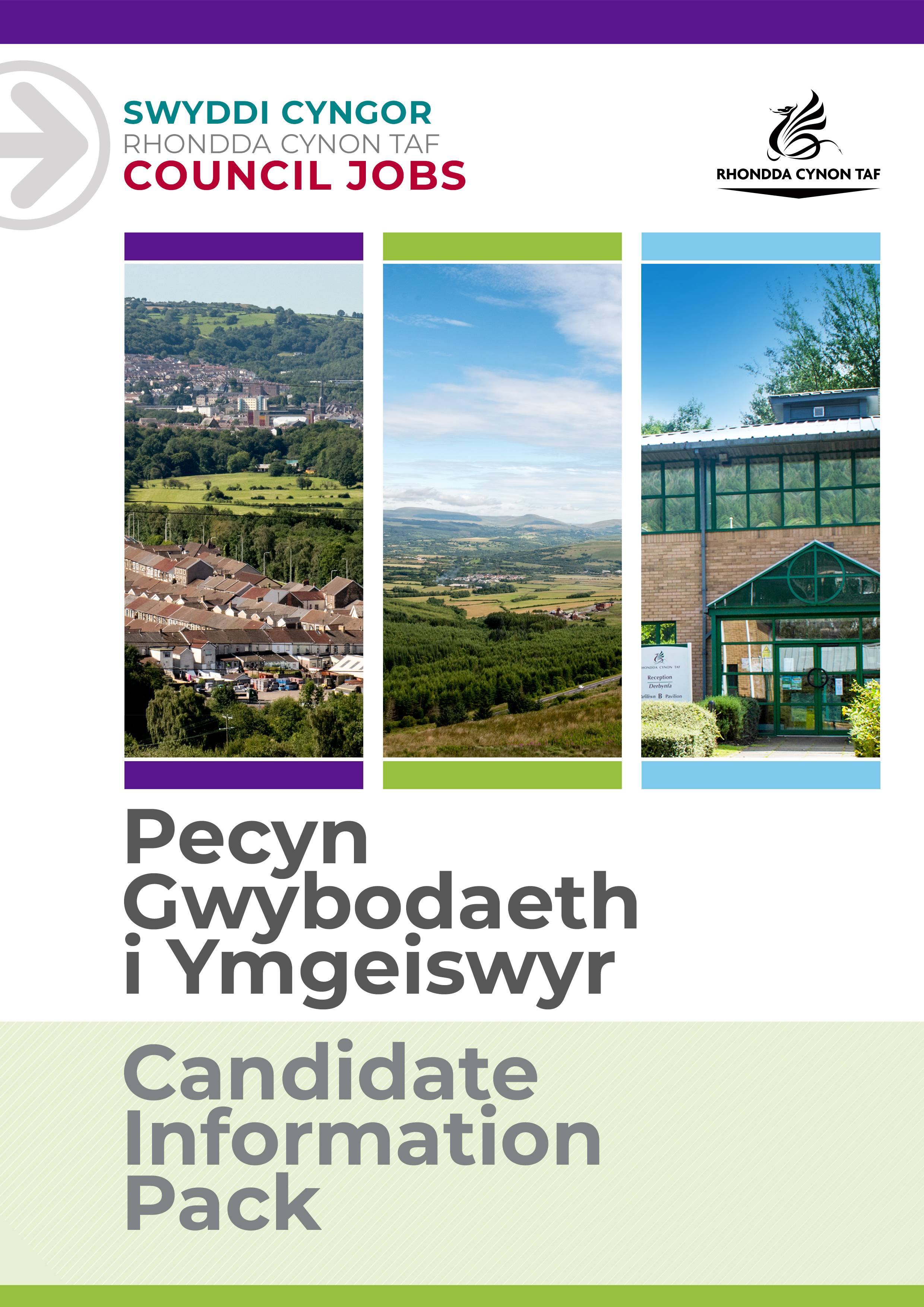 DISGRIFIAD SWYDD SEICOLEGYDD ADDYSG	Cyfeirnod y Swydd: POST000528Dyddiad y Disgrifiad Swydd: Ebrill 2022Fersiwn:1MANYLEB PERSONMae'r fanyleb yma'n nodi gwybodaeth a/neu gymwysterau, profiad yn y gorffennol, a chymwyseddau personol, a fyddai'n ddelfrydol ar gyfer y swydd benodol yma.Mae'r adrannau Gwybodaeth/Cymwysterau a Phrofiad yn disgrifio'r gallu technegol sy'n angenrheidiol er mwyn gwneud y swydd yma'n llwyddiannus.Mae'r adran Cymwyseddau yn disgrifio'r mathau o sgiliau (heb fod yn dechnegol), y galluoedd, a'r nodweddion personol, a fyddai gyda'r person sy'n ddelfrydol ar gyfer y swydd benodol yma. Mae'r cymwyseddau yn disgrifio sut byddai'r person hwnnw, yn ddelfrydol, yn gweithio gyda phobl eraill a sut y byddai'n ymgymryd â'i gyfrifoldebau.Mae'r adran Amodau Arbennig a Gofynion Proffesiynol yn disgrifio unrhyw briodoleddau eraill sy'n briodol i'r amgylchiadau penodol a fo'n ymwneud â'r swydd yma.CyfadranGWANSANAETHAU ADDYSG A CHYNHWYSIANTUwchadranGWASANAETHAU CYNHWYSIANTAdranGWASANAETHAU MYNEDIAD A CHYNHWYSIANTCarfan/Is-adranSECOLEG ADDYSGYn atebol i'r PENNAETH Y GWASANAETH SEICOLEG ADDYSGSwyddi sy'n atebol i'r swydd ymaDIMOes angen gwiriad gan y Gwasanaeth Datgelu a Gwahardd?MANWL Pam gweithio i Gyngor Rhondda Cynon Taf?Pam gweithio i Gyngor Rhondda Cynon Taf?Cyngor Rhondda Cynon Taf yw un o'r Awdurdodau Lleol mwyaf yng Nghymru a dyma ein gweledigaeth: "I Rondda Cynon Taf fod y lle gorau yng Nghymru i fyw, gweithio a chwarae ynddo, lle mae pobl a busnesau yn annibynnol, yn iach ac yn llewyrchus.”Os ydych chi'n gweithio i ni, bydd popeth a wnewch yn ymwneud â gwneud gwahaniaeth er gwell i'n cymuned a'r sector cyhoeddus.Bydd ein rhaglenni sefydlu, hyfforddi a datblygu rhagorol yn eich helpu chi i dyfu yn eich rôl. Cewch chi eich herio a'ch cefnogi, a'r cyfle i ddysgu sgiliau newydd a throsglwyddadwy wrth i chi chwarae eich rhan yn helpu eraill.Bydd ein lwfans gwyliau blynyddol hael yn rhoi 25 diwrnod o wyliau i chi (pro rata, yn cynyddu i 30 ar ôl gwneud 5 mlynedd o wasanaeth), yn ogystal ag 8 diwrnod o wyliau cyhoeddus. Mae gyda ni gynllun pensiwn ardderchog gyda chyfraniadau cyflogwr a bydd ein buddion cymorth ariannol yn helpu i roi ymdeimlad o sicrwydd a lles i chi ar gyfer y dyfodol. Mae lles ein staff yn bwysig i ni ac mae ein polisïau sy’n ystyriol o deuluoedd ac sy’n gynhwysol yn caniatáu hyblygrwydd pan fo angen hynny. Rydyn ni'n cynnig cymorth a chyngor gan gynnwys gwasanaeth cwnsela, gwyliadwriaeth iechyd, gwasanaeth nyrsio a ffisiotherapi. Mae gyda ni nifer o rwydweithiau staff gan gynnwys Rhwydwaith y Cynghreiriaid, Rhwydwaith Anabledd a Chynhalwyr, 'Perthyn' sef ein rhwydwaith LHDTQ+ a Spotlight ar gyfer staff Du, Asiaidd ac sydd o leiafrif ethnig. Yn ogystal â hynny, bydd modd i chi gael ystod eang o fuddion staff gan gynnwys Aelodaeth 'Hamdden am Oes' am bris gostyngol, 'Cerdyn Vectis' i gael gostyngiadau ar gannoedd o gynhyrchion a gwasanaethau, cynllun Beicio i'r Gwaith a chynllun prynu technoleg.  Edrychwch ar ein tudalennau gyrfaoedd i gael rhagor o wybodaeth am weithio i ni.Diben y swydd:Diben y swydd:Cynorthwyo wrth ddarparu Gwasanaethau Seicoleg Addysg i blant a’u teuluoedd. Darparu cymorth a chyngor seicolegol i’r lleoliadau ysgol a chyn-oed ysgol.Defnyddio seicoleg i gynorthwyo Awdurdodau Lleol Rhondda Cynon Taf a Merthyr Tudful i ddiwallu anghenion plant a phobl ifainc a chyflawni rhwymedigaethau statudol yr Awdurdodau Lleol.Helpu i nodi cryfderau ac anawsterau plant a phobl ifainc ag Anghenion Dysgu Ychwanegol (ADY) yn y Bwrdeistref Sirol. Cynghori ar ddarpariaeth briodol er mwy bodloni ADY y plant a’r bobl ifainc hynny.Cymryd rôl arweiniol wrth gynorthwyo athrawon ysgolion, rhieni ac asiantaethau partner eraill er mwyn diwygio ADY.Darparu ymyriadau, gan gynnwys gwaith therapiwtig a hyfforddiant, yn ôl yr angen.Cynorthwyo â gwaith ymchwil sy’n rhoi arferion cadarnhaol, ar sail tystiolaeth, ar waith ar bob lefel yn yr All.Bydd goruwchwyliaeth broffesiynol a DPP yn cael eu darparu gan y Gwasanaeth Seicoleg Addysg.Yr hyn y byddwch chi'n ei gyflawni:Yr hyn y byddwch chi'n ei gyflawni:Gall rhai dyletswyddau cynnwys gwaith ar lefel unigol, lefel grŵp neu lefel sefydliadol:Gwaith UnigolAsesu disgyblion (0-25 oed) gydag anghenion ychwangeol sylweddol. Ymgynghori ag ystod o weithwyr proffesiynol a phobl eraill ar ddatblygu ymyriadau priodol i sicrhau newid cadarnhaol.Annog deilliannau cadarnhaol drwy ymgynghori gan ddefnyddio dulliau sy’n canolbwyntio ar yr unigolyn, a darparu mewnbwn seicolegol er mwyn gwella llwyddiant.Cynorthwyo teuluoedd ac ysgolion i annog deilliannau cadarnhaol i blant.Cynorthwyo ysgolion i ddarparu dulliau, rhaglenni a phecynnau sy’n canolbwyntio ar yr unigolyn i gefnogi cynhwysiant ac ymgysylltu.Hwyluso cyfranogiad plant a phobl ifainc yn y broses gwerthuso a monitor eu cynnydd.Darparu cymorth i blant a’u teuluoedd sydd ag anghenion emosiynol, cymdeithasol ac ymddygiadol sylweddol.Cynorthwyo disgyblion sy’n cael eu haddysgu mewn darpariaethau arbenigol drwy amser penodol ar gyfer asesu, cymorth a hyfforddiant.  Rhoi cyngor manwl ar anghenion y disgyblion yn ystod y cyfnodau pontio ac eirioli ar eu cyfer yn ôl yr angen.Sicrhau bod llais, a barn y plenty neu’r person ifainc yn cael eu clywed.Rhannu gwybodaeth am ymyriadau sy’n seiliedig ar dystiolaeth â gweithwyr proffesiynol eraill.Darparu hyfforddiant a chymorth lle bo angen.Gwaith GrŵpYmgynghori â staff allweddol ar faterion a allai effeithio ar gynnwys plant a phobl ifainc ac ymgysylltu â nhw’n llwyddiannus.Gweithredu ymyriadau â grwpiau back (e.e rhianta, rheoli gorbryder, hyfforddiant sgiliau cymdeithasol, ymwybyddiaeth ofalgar ac ati)Trefnu a chyflwyno sesiynau ymgynhori Grŵp ar gyfer staff ysgol / Cydlynwyr AAA.Gwaith CyfundrefnYmgynghori â rheolwyr, Penaethiaid a Chydlynwyr AAA ar faterion ysgol gyfan sy’n ymwneud ag anghenion dysgu ychwanegol. Cymryd rhan mewn rhaglenni hyfforddiant a goruwchwyliaeth Cynorthwy-ydd Cymorth Llythrennedd Emosiynol.Cyfrannu at gyfarfodydd cynllunio ac adolygu aml-asiantaethol, a darparu ymyriadau ar y cyd.Gweithio gydag asiantaethau eraill i gefnogi arferion amddiffyn plant.Cymryd rhan mewn ymchwil ar sail gweithredu pan fo angen.Cyfrannu at fentrau a phrosiectau strategol ALl yn ôl y gofyn.Cyflawni unrhyw ddyletswyddau a chyfrifoldebau rhesymol eraill sy'n gymesur â'r swydd ar gais Cyfarwyddwr y Gwasanaeth neu yng ngoleuni cyfle cytûn i ddatblygu'n broffesiynol. Cydymffurfio â pholisïau a gweithdrefnau Iechyd a Diogelwch y Cyngor ac ymgymryd ag unrhyw ddyletswyddau iechyd a diogelwch perthnasol yn unol â threfniadau lleol.Rhoi cymorth i'r Cyngor chwarae ei ran i fynd i’r afael â Newid yn yr Hinsawdd ac i gyrraedd ei dargedau Lleihau Carbon ar draws yr holl wasanaethau y mae’n eu darparu a hefyd o ran y nwyddau a’r gwasanaethau hynny y mae'n eu prynu neu eu comisiynu gan sefydliadau eraill.Mae gan bob aelod o staff ran werthfawr a hanfodol i'w chwarae i gadw pobl yn ddiogel. Mae cyfrifoldeb ar unrhyw berson sydd â phryderon ynghylch diogelwch plentyn neu oedolyn sy'n agored i niwed, NEU ymddygiad cydweithiwr tuag at blentyn neu oedolyn sy'n agored i niwed, i roi gwybod am hyn ar unwaith. Dylid gwneud hyn trwy Reolwr Llinell yr unigolyn, yr Arweinydd Diogelu Dynodedig neu gysylltu â Hwb Diogelu Amlasiantaeth Cwm Taf.BYDD CYNNWYS Y DDOGFEN YMA YN CAEL EI ADOLYGU O BRYD I'W GILYDD GAN YMGYNGHORI Â DEILIAD Y SWYDD. MAE'N BOSIBL BYDD Y DISGRIFIAD SWYDD YN NEWID YN SGIL HYNNY.Gwybodaeth/Cymwysterau:Gwybodaeth/Cymwysterau:HanfodolDymunolGradd Meistr neu gymhwyster lefel Doethuriaeth mewn Seicoleg Addysg.Profiad:Profiad:HanfodolDymunolProfiad o weithio gyda phlant, pobl ifainc a'u teuluoedd/cynhalwyr (gofalwyr).Profiad o ystod o ddarpariaethau addysgol.Profiad o ddefnyddio amrywiaeth o ymyriadau seicolegol.Profiad o ddarparu ymyriadau grŵp.Profiad o ddefnyddio dulliau sy'n canolbwyntio ar yr unigolyn.Profiad o ddarparu cymorth unigol.Profiad o ddatblygu a defnyddio offer gwerthuso ac ymchwil i lywio arfer.Profiad o ddatblygu a darparu hyfforddiant.Profiad o gyswllt Aml-asiantaeth.Gwybodaeth am amcanion a chynlluniau presennol ac arfaethedig y llywodraeth sy'n ymwneud ag anghenion dysgu ychwanegol.Gwybodaeth o feddwl ac ymchwil cyfredol o fewn addysg.Sgiliau Cymraeg Sgiliau Cymraeg HanfodolDymunolCymraeg Lefel 1         
Bydd raid i bob gweithiwr gymryd rhan mewn sesiwn cyflwyniad i'r Gymraeg i gyrraedd y lefel yma. Cymraeg Lefel 2
Cymraeg Lefel 3          
Cymraeg Lefel 3-5.       
Cymraeg Lefel 4          
Cymraeg Lefel 5          
 Cymraeg Lefel 2        
Cymraeg Lefel 3        
Cymraeg Lefel 3-5.     
Cymraeg Lefel 4        
Cymraeg Lefel 5        
I gael manylion ynglyn â'r lefelau, edrychwch ar y Canllaw Sgiliau Iaith Gymraeg ar-lein: www.rctcbc.gov.uk/SgiliauCymraegI gael manylion ynglyn â'r lefelau, edrychwch ar y Canllaw Sgiliau Iaith Gymraeg ar-lein: www.rctcbc.gov.uk/SgiliauCymraegY sgiliau byddwch chi'n eu defnyddio yn y gweithle:Fframwaith Cymwyseddau Tech. Specialist and Prof. Competency FrameworkMeysydd CymhwyseddYmddygiadau a gwerthoedd cymhwyseddGweithio mewn partneriaethau a charfanau         Meithrin cysylltiadau parhaus, cadarnhaol a chefnogol gyda phob math o bobl wahanol.Gwybod pryd y byddai hi’n fwyaf effeithiol i weithio'n rhan o garfan a phryd i weithio fel unigolyn; yn gweithio’n dda yn y ddau fodd.Bod yn rhagweithiol a chadarnhaol ynglŷn â rhoi cymorth, cyngor, arweiniad a rhannu arferion gorau gyda chydweithwyrCyfathrebu'n effeithiolCyfathrebu mewn arddull dymunol a chyfeillgar.Defnyddio'r dull cyfathrebu mwyaf addas ar gyfer y sefyllfa dan sylw bob amser.Arbenigedd a Datblygiad ProffesiynolYmagwedd gadarnhaol tuag at ddatblygiad proffesiynol parhaus (DPP), ac yn chwilio am gyfleoedd i wella’u gwybodaeth eu hunain.Dangos arferion rhagorol a gwybodaeth helaeth yn eich maes proffesiynol eich hun.Sicrhau canlyniadauBod yn hyblyg i ofynion sy'n newid, ac yn gwybod pryd i gyfaddawdu.Bod yn falch o gyflwyno gwaith o safon uchel er lles defnyddwyr gwasanaethau Cyflawni targedau neu ragori arnyn nhwGwneud penderfyniad ar sail ystod eang o wybodaethArfer dull rhagweithiol a hyblyg o ymateb i ofynion sy'n newid, ac yn gwybod pryd i gyfaddawduCanolbwyntio ar ddefnyddwyr y gwasanaeth Trin cwsmeriaid mewn ffordd anfeirniadol, gwrtais a pharchus.Creu newid ac ymateb iddoDod o hyd i ffyrdd o gymhwyso dysgu newydd.Bod yn atebolCymryd cyfrifoldeb llawn am gyflawni tasgauAmodau Arbennig a Gofynion Proffesiynol  Amodau Arbennig a Gofynion Proffesiynol  Modd i deithio'n annibynnol ledled ardaloedd y Fwrdeistref Sirol.